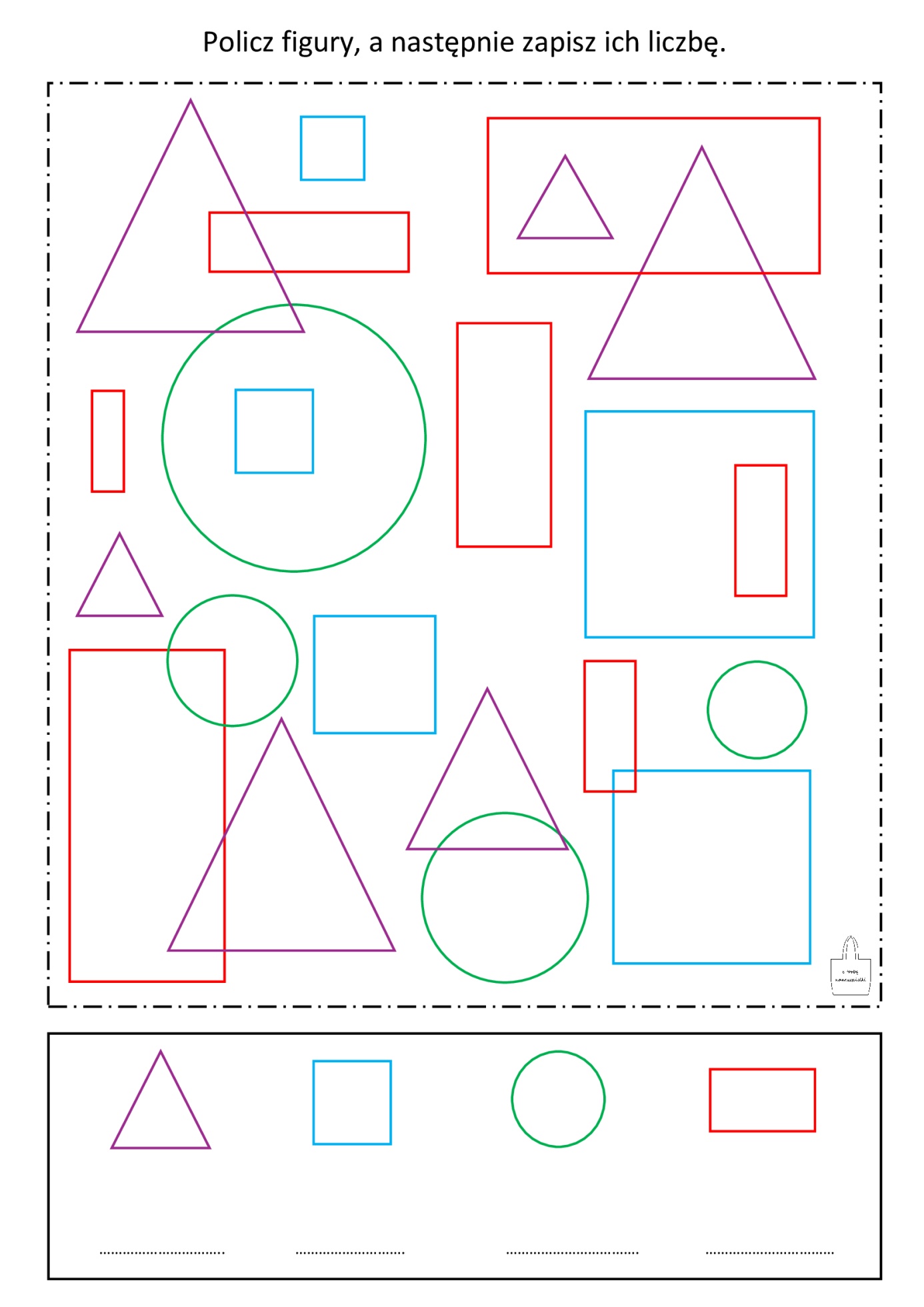 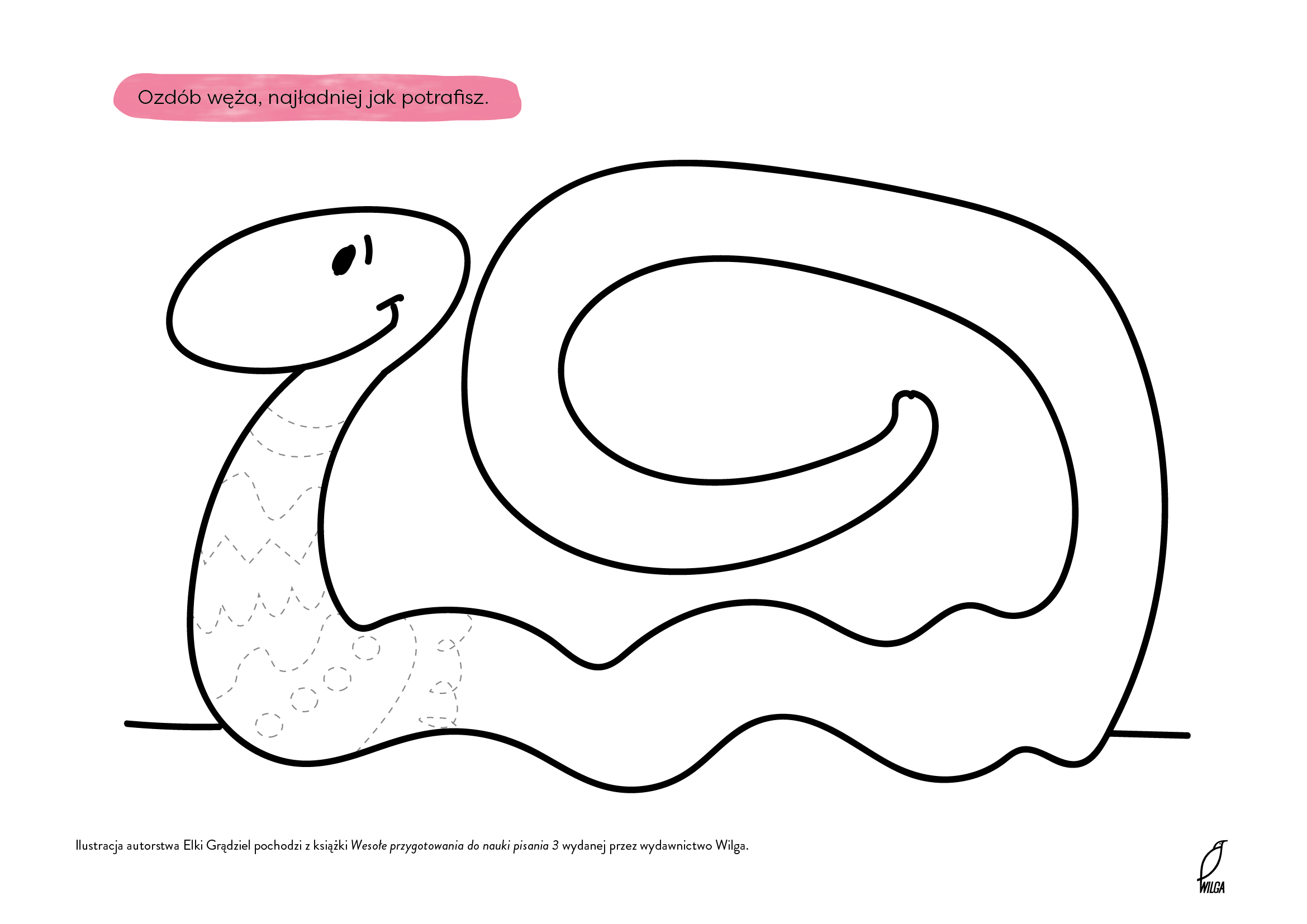 Pokoloruj węża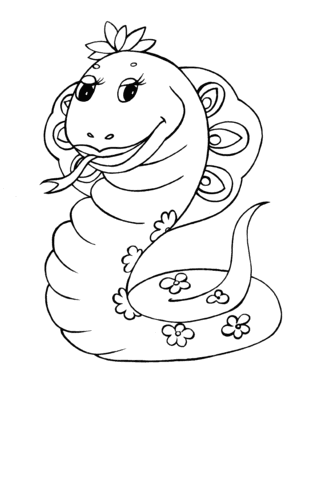 Policz owady, a następnie połącz z odpowiednią cyfrą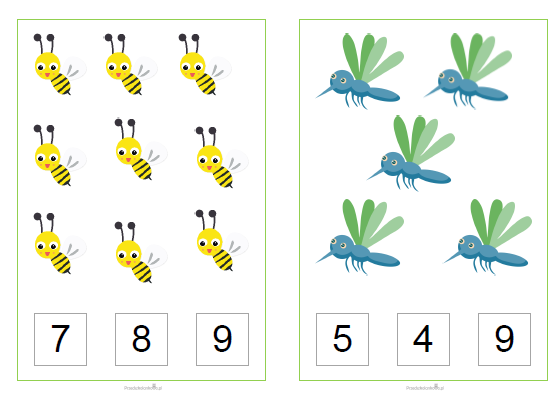 Narysuj po śladzie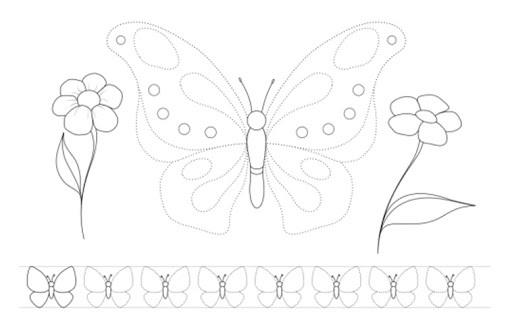 M. Zajdel